Обучение грамоте. Закрепление пройденного материала.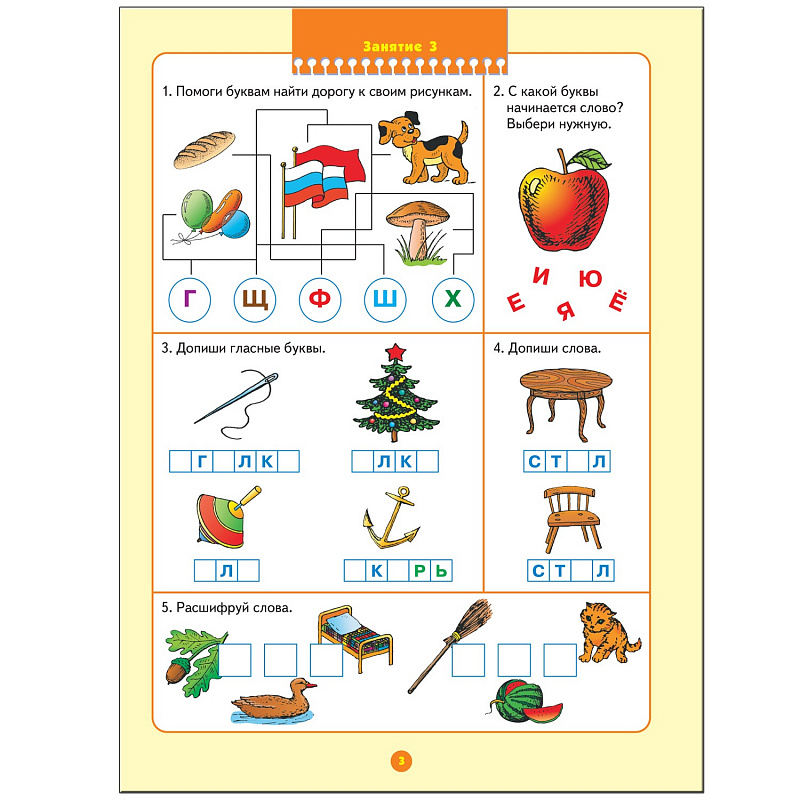 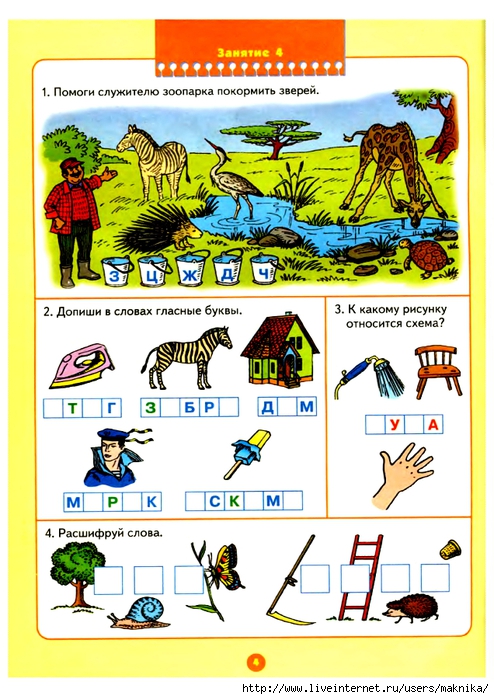 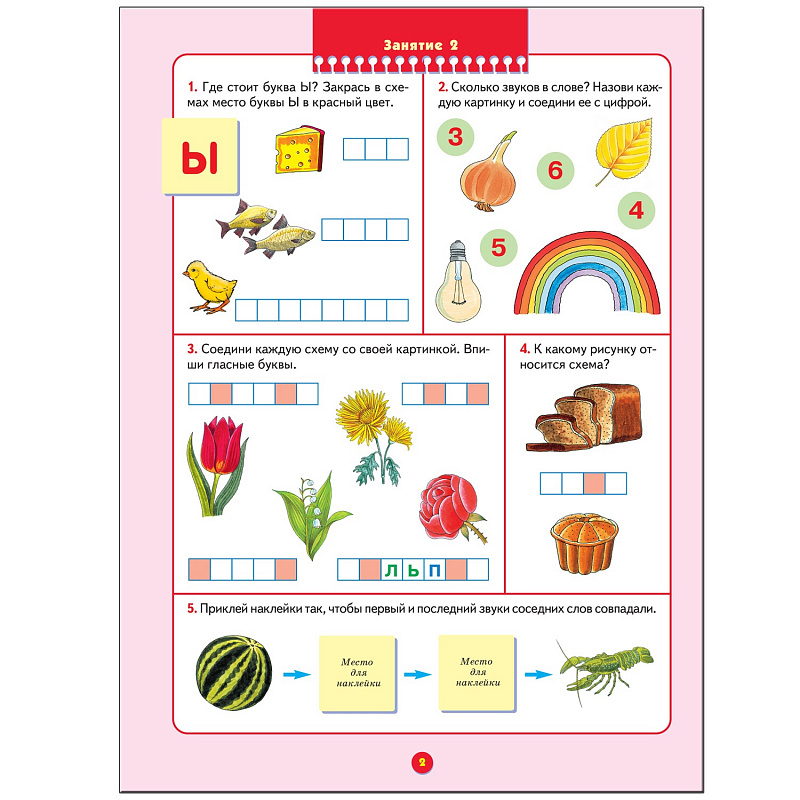 